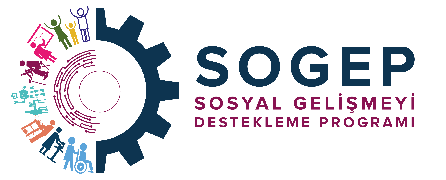 ORTA KARADENİZ KALKINMA AJANSI GENEL SEKRETERLİĞİNE	Ajansınız tarafından yürütülmekte olan 2024 Yılı Sosyal Gelişmeyi Destekleme Programı (SOGEP) kapsamında hazırlanan “………………………………………..” başlıklı projeye ilişkin ön başvuru formumuz ekte iletilmektedir.	Gereğini arz ederim.Kurum/Dernek Yetkili TemsilcisiKaşe ve İmzaEKLERÖn Başvuru FormuDestekleyici Belgeler (Varsa)